МУНИЦИПАЛЬНОЕ БЮДЖЕТНОЕ УЧРЕЖДЕНИЕ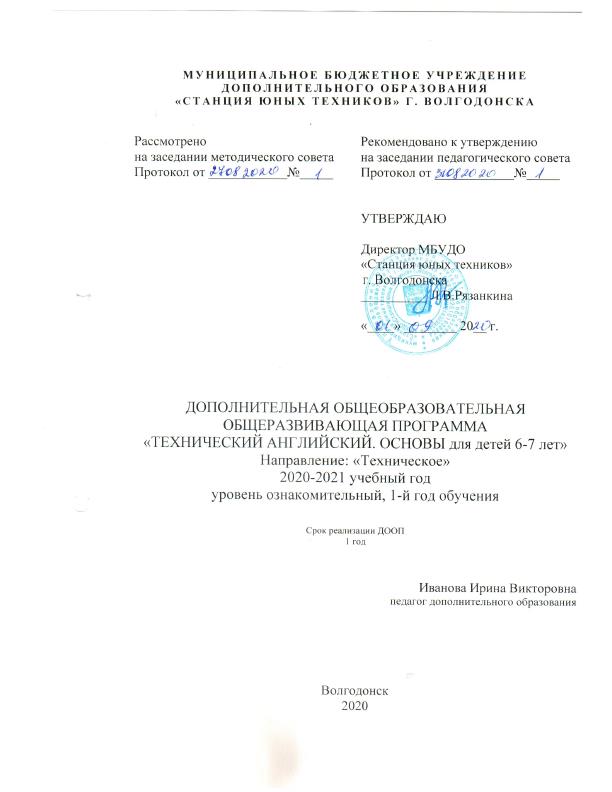 ДОПОЛНИТЕЛЬНОГО ОБРАЗОВАНИЯ«СТАНЦИЯ ЮНЫХ ТЕХНИКОВ» Г. ВОЛГОДОНСКАДОПОЛНИТЕЛЬНАЯ ОБЩЕОБРАЗОВАТЕЛЬНАЯ ОБЩЕРАЗВИВАЮЩАЯ ПРОГРАММА«ТЕХНИЧЕСКИЙ АНГЛИЙСКИЙ. ОСНОВЫ для детей 6-7 лет»Направление: «Техническое»2020-2021 учебный годуровень ознакомительный, 1-й год обученияСрок реализации ДООП1 годИванова Ирина Викторовнапедагог дополнительного образованияВолгодонск2020Пояснительная записка           Программа «Технический английский. Основы» для детей дошкольного возраста представляет собой дополнительную общеобразовательную программу и разработана для занятий уровня  подготовительной группы детского сада.Данная программа является одной из первых ступеней, ведущих к достижению уровня знаний необходимых для владения техническим английским языком. В перспективе предполагается, что обучаясь языку на следующих уровнях, дети смогут использовать английский язык для чтения технической литературы, освоения технических знаний, поддержания разговоров на технические темы и т.п.Процесс обучения иностранному языку детей- данного возраста является объектом пристального внимания исследователей в течение последних десятилетий и является одной из задач обучения и воспитания всесторонне развитой личности. Эта задача может быть успешно решена при условии оптимизации педагогического процесса уже в детских дошкольных учреждениях в рамках системы дополнительного образования. Система дополнительного образования позволяет сохранять и воспитывать устойчивый интерес к познавательной деятельности, высокий уровень саморегуляции, развитие творческих способностей у детей.            Дополнительное образование может быть средством непрерывного образования и формирования личности, средством воспитания и в тоже время источником стимуляции творческих способностей детей и мотивации учебной деятельности.            Иностранный язык сегодня становится в большей мере средством жизнеобеспечения общества. Роль иностранного языка возрастает в связи с развитием экономических связей, с интернационализацией народной дипломатии. Иноязычная грамотность способствует формированию достойного образа россиянина за рубежом, позволяет разрушить барьер недоверия, дает возможность нести и распространять свою культуру и осваивать культуру других народов. 	Иностранный язык стал обязательным компонентом обучения  в системе дополнительного образования. Раннее обучение иностранному языку создает прекрасные возможности для того, чтобы вызвать интерес к языковому и культурному многообразию мира, уважение к языкам и культурам других народов, способствует развитию коммуникативно–речевого такта.          Изучение иностранного языка в последние десятилетия входит в жизнь детей как одна из составных частей его жизни: ребенок слышит иностранную речь в СМИ, путешествуя за границу, пользуясь Интернетом и просто компьютером.          В раннем возрасте изучение иностранного языка не самоцель, а один из способов интеллектуально-личностного развития ребенка, направленный на  воспитание всесторонне развитой личности. Безусловно, такую личность в настоящее время невозможно представить без владения иностранным языком, но не менее важный признак всесторонне развитой личности – уважительное и заинтересованное отношение к представителям других культур.	Актуальность составления данной программы следует из потребностей современного общества.  Также следует отметить, что ввиду особенностей детской психики, легкого восприятия и усвоения языкового материала, при отсутствии логопедических противопоказаний рекомендуется начинать изучать иностранный язык в дошкольном  возрасте, поскольку у ребенка формируется параллельное с родным языком накопление лексического и грамматического материала иностранного языка.Перспективность  обучения дошкольников иностранным языкам в плане всестороннего совершенствования личности ребенка, его гуманитарного развития и приобщения к общекультурным ценностям не подвергается сомнению. Одной из главных среди многих важных задач воспитания и обучения дошкольников является задача развития речи и речевого общения. Думается, что в системе непрерывного образования эта задача не может быть решена односторонне - только на основе родного языка. В связи с этим актуальной представляется проблема формирования иноязычных,  устноречевых навыков и умений у детей дошкольного возраста, рассматриваемая в тесной связи с процессом социализации ребенка и развитием его мыслительных способностей в целом.В соответствии со ст.16 Закона РФ от 29.12.2012 № 273 «Об образовании в Российской Федерации» (с изменениями и дополнениями, вступившими в силу с 01.09.2020), согласно Положению о реализации дополнительных общеобразовательных программ с применением электронного обучения (ЭО) и дистанционных образовательных технологий (ДОТ) МБУДО «Станция юных техников» г. Волгодонска, данная дополнительная общеобразовательная общеразвивающая программа на учебный год, при необходимости, может осваиваться учащимися с использованием дистанционных образовательных технологий, где в основном применяются информационно-коммуникационные сети при опосредованном (на расстоянии) взаимодействии учащихся и педагога дополнительного образования.В обучении с использованием ЭО и ДОТ применяются следующие организационные формы учебной деятельности: обучение в интернете, дистанционные конкурсы и викторины, e-mail, видеоконференции; тестирование on-line; skype – общение, облачные сервисы, консультации on-line; образовательные онлайн-платформы; цифровые образовательные ресурсы, самостоятельная работа.Для обратной связи с учащимися используются следующие мессенджеры: Viber, WhatsApp, платформа для общения Zoom и социальные сети.Программа разработана для детей 6-7 летПериод обучения – 72 часа в год.Режим работы - занятие проводится  2 раза в неделю -  30 минут.Цель программы - развитие у детей 6-7 лет общеязыковых,  познавательных способностей, умения использовать изученный лексико-грамматический материал в естественных ситуациях общения.Программа  дополнительного образования «Технический английский. Основы» направлена на решение следующих образовательных, развивающих и воспитательных задач:   Развивающие задачи:   - развить навыки понимания элементарных языковых явлений и умения сопоставлять простые целостные конструкции как блок на родном языке в сравнении с изучаемым языком- развить умения и навыки коллективной работе в подгруппе- развить коммуникативные умения и навыки.Образовательные задачи:-научить основным звуками фонетического строя -научить детей вербально реагировать на вопросы педагога- обучить элементарным языковым конструкциям. - научить воспроизводить (петь, рассказывать) иностранную речь с помощью детского фольклора- обучить детей с несложной лексике, доступной и соответствующей их уровню развитияВоспитательные задачи:- воспитать и развить личность ребенка посредством приобщения к культуре англоязычных стран - воспитывать толерантность, дружелюбное отношение к представителям других стран; - воспитывать стремление к познавательной, творческой, общественной активности;- воспитывать уважение к себе и другим; Ожидаемый результат.Ребенок, прошедший полный курс обучения должен:понимать на слух иноязычную речь, однократно предъявляемую педагогом;выполнять просьбы педагога на английском языке;произносить короткие фразы на английском языке и знать до 30-50 слов;уметь употреблять существительные в единственном и множественном числе;употреблять личные, указательные, притяжательные, неопределенные и вопросительные местоимения;употреблять порядковые числительные до 10;употреблять предлоги места и направления, союзов и наречий;владеть речевыми образцами с глаголами to be, to have в настоящем, прошедшем  и будущем времени; с глаголами в повелительном наклонении в утвердительной и отрицательной формах; отрицание безличных предложений;строить и произносить простое предложение.	Основные виды и формы организации работы с детьми 6-7 лет.            Гибкость механизма запоминания, отсутствие языкового барьера объясняет относительную легкость осваивания иностранных языков у детей по сравнению с взрослыми. Способность усваивать информацию у детского мозга гораздо выше, чем этот показатель у взрослых. К трем годам мозг человека достигает 80% своего взрослого потенциала. В это время активно формируется база для последующего развития человека. В этом возрасте дети открыты всему новому, они активно познают окружающий мир. Это делает возможным использование этих природных факторов в обучении.             С другой стороны, возникает проблема быстрой утомляемости детей этого возраста. Однако использование естественной для детей этого возраста физической, игровой и познавательной деятельности на уроках, делают возможным эффективное обучение при сохранении психического и физического здоровья детей. Выстраивая урок в форме представления, на котором дети являются активными зрителями, становится возможным использовать природное средство общего развития ребенка – наблюдение. Использование игры, как основного вида деятельности на уроке, обеспечивают заинтересованность детей при восприятии материала, а также снимают возможные языковые трудности. Доступность и посильность обеспечивается четким отбором тем, которые интересны для детей этого возраста и яркой привлекательной наглядностью. Чередование различных видов работы, постоянная физическая активность детей на уроке способствуют тому, что мозг ребенка не утомляется, а переключается на другой вид деятельности.        С целью достижения качественных результатов желательно, чтобы учебный процесс был оснащен современными техническими средствами, средствами изобразительной наглядности, игровыми реквизитами. С помощью мультимедийных элементов занятие визуализируется, вызывая положительные эмоции у учащихся и создавая условия для успешной деятельности каждого ребенка.Виды работы, обеспечивающие разнообразие содержания занятий  1. Имитация и создание образов: визуальных, музыкальных, пластических. Как следствие – доминирование невербальных средств обучения – картинок, образов, музыки, танцев.3. Использование дидактических игр.4. Драматизация, что способствует устранению психологического барьера у детей, повышению самооценки, значимости.5. Работа над произношением (скороговорки, рифмовки)6.  Диалог с игрушкой, её описание.7. Описание картинки (использование мнемосимволов)8. Разучивание стихов.9. Подвижные игры (хороводные игры, спортивные).10. Пластические этюды.11. Творческая деятельность.12. Воспроизведение ситуативных диалогов.13. Изучение букв английского алфавита.	 Организация работы в группе, структура непосредственно образовательной деятельности        Необходимо создание в группе непринужденной обстановки, теплого психологического микроклимата. Во время занятий дети сидят кругом или полукругом на стульях, на ковре. Быстро сменяются виды деятельности. Для практических занятий была разработана развивающая среда, которая включает в себя дидактические игры, буквы и звуки английского алфавита, тематические картинки, игрушки, мнемосимволы, рамки-вкладыши, тактильные цифры, пазлы. Дети организованы в подгруппы.Методические принципы построения образовательного процесса при обучении иностранному языку детей 6-7 лет:1. Учёт возрастных особенностей.2. Коммуникативная направленность. 3. Сочетание коллективных, групповых и индивидуальных форм работы.4. Межпредметная связь в процессе обучения иностранному языку3. Повторение лексического материала.4. Разминка (подвижные игры, физкультминутка).5. Дыхательная гимнастика.6. Активизация пройденного и введение нового материала.7. Разучивание стихов и рифмовок. 8. Закрепление материала.Учебно-тематический план «Основы английского».Содержание программы Основы английского для детей 6-7 лет.Раздел 1 ЗнакомствоТема №1 Приветствие. Как у нас дела. Знакомство. ПрощаниеТеория: знакомство с первыми базовыми фразами на английском. Hello! Hi! How are you? What’s your name? etc.Практика: отработка произношения первых фраз в мини диалогах, демонстрация аудио и видео с типовыми ситуациями использования отрабатываемого речевого материала. Разучивание песенок и рифмовок, связанных с темой.Раздел 2 Мир вокруг меняТема №1 Разноцветный мирТеория: Знакомство с лексическим материалом. Цвета. Фрукты. Овощи. Цифры от 1-10 Практика: работа с произношением, запоминание слов, демонстрация аудио и видео с типовыми ситуациями использования отрабатываемого речевого материала. Разучивание песенок и рифмовок, связанных с темой.Тема № 2 Изменения в природеТеория: Новый лексический материал. Погода. Времена года. Знакомство с Алфавитом ABCD.Практика:  работа с произношением, запоминание слов, демонстрация аудио и видео с типовыми ситуациями использования отрабатываемого речевого материала. Разучивание песенок и рифмовок, связанных с темой. Запоминание первых букв алфавита.Тема № 3 Формы. СчетТеория: Введение нового лексического материала Цифры от 1-20. Формы. Счет. How many? Алфавит EFG What is it?Практика: работа с произношением, запоминание слов, демонстрация аудио и видео с типовыми ситуациями использования отрабатываемого речевого материала. Разучивание песенок и рифмовок, связанных с темой. Разыгрывание мини диалогов. Запоминание букв алфавита.Тема №4 Вкусный мирТеория: Введение нового лексического материала:  Еда. Напитки. Алфавит HIGK, What do you like? I like…etcПрактика: работа с произношением, запоминание слов, демонстрация аудио и видео с типовыми ситуациями использования отрабатываемого речевого материала. Разучивание песенок и рифмовок, связанных с темой. Разыгрывание мини диалогов. Запоминание букв алфавита.Раздел 3 СемьяТема №1 Члены моей семьи. Теория: Введение нового лексического материала Семья. Родственники. I have..Who is it?. She? He? Алфавит LMNOPПрактика: работа с произношением, запоминание слов, демонстрация аудио и видео с типовыми ситуациями использования отрабатываемого речевого материала. Разучивание песенок и рифмовок, связанных с темой. Разыгрывание мини диалогов. Запоминание букв алфавита.Раздел 4 Говорим о себе и другихТема №1 Главное о себеТеория: Возраст. Внешность. Характер. Введение нового лексического материала: возраст How old are you? I’m…внешность - beautiful, good looking; характеристики черт личности – smart, cheerful, kind Алфавит QRSTПрактика: работа с произношением, запоминание слов, демонстрация аудио и видео с типовыми ситуациями использования отрабатываемого речевого материала. Разучивание песенок и рифмовок, связанных с темой. Разыгрывание мини диалогов. Запоминание букв алфавита.Тема №2 Что я переживаю и как об этом сказатьТеория: Введение нового лексического материала. Чувства, эмоции, ощущения, впечатления. I see, I hear, I smell, I feel. Алфавит UVWXYZПрактика: работа с произношением, запоминание слов, демонстрация аудио и видео с типовыми ситуациями использования отрабатываемого речевого материала. Разучивание песенок и рифмовок, связанных с темой. Разыгрывание мини диалогов. Запоминание букв алфавита.Раздел 5. ДетсадТема №1 Мой детсад.  Теория: Введение нового лексического материала.  Детсад. В группе. Окружающие предметы. Площадка. Друзья. Воспитатель. Meet my friend. What is it? Who is it?Практика: работа с произношением, запоминание слов, демонстрация аудио и видео с типовыми ситуациями использования отрабатываемого речевого материала. Разучивание песенок и рифмовок, связанных с темой. Разыгрывание мини диалогов.Раздел 6. ПраздникиТема №1 Хэллоуин Рассказ о традициях праздника. Введение нового лексического материала.  Halloween. Pumpkin etc Практика: работа с произношением, запоминание слов, демонстрация аудио и видео с типовыми ситуациями использования отрабатываемого речевого материала. Разучивание песенок и рифмовок, связанных с темой. Разыгрывание мини диалогов.Тема №2 Новый год  и Рождество. Рассказ о традициях праздников. Введение нового лексического материала New Year/ChristmasПрактика: работа с произношением, запоминание слов, демонстрация аудио и видео с типовыми ситуациями использования отрабатываемого речевого материала. Разучивание песенок и рифмовок, связанных с темой. Разыгрывание мини диалогов.Раздел 7 Где я живу.Тема №1 СтраныТеория: Введение нового лексического материала. Страны. Континенты. Моя страна. Where do you live? Where are you from?Практика: работа с произношением, запоминание слов, демонстрация аудио и видео с типовыми ситуациями использования отрабатываемого речевого материала. Разучивание песенок и рифмовок, связанных с темой. Разыгрывание мини диалогов.Тема №2 Где я живуТеория: Введение нового лексического материала Вот мой дом. Моя квартира. Комнаты. Мебель There is.. What is it?Практика: работа с произношением, запоминание слов, демонстрация аудио и видео с типовыми ситуациями использования отрабатываемого речевого материала. Разучивание песенок и рифмовок, связанных с темой. Разыгрывание мини диалогов.Тема№3 Моя комната. Теория: Введение нового лексического материала Моя комната. Мебель Уборка. I haveПрактика: работа с произношением, запоминание слов, демонстрация аудио и видео с типовыми ситуациями использования отрабатываемого речевого материала. Разучивание песенок и рифмовок, связанных с темой. Разыгрывание мини диалогов.Раздел 8 Мое телоТема№ 1 Части телаТеория: Введение нового лексического материала Мое тело. Части тела.My body and body partsПрактика: работа с произношением, запоминание слов, демонстрация аудио и видео с типовыми ситуациями использования отрабатываемого речевого материала. Разучивание песенок и рифмовок, связанных с темой. Разыгрывание мини диалогов.Тема№2 Купание. Одежда. Теория: Введение нового лексического материала Купание. Одежда. Я одеваюсь. Take a bath, Put on, ClothesПрактика: работа с произношением, запоминание слов, демонстрация аудио и видео с типовыми ситуациями использования отрабатываемого речевого материала. Разучивание песенок и рифмовок, связанных с темой. Разыгрывание мини диалогов.Раздел 9 Живой мирТема№1 Домашние животныеТеория: Введение нового лексического материала Домашние животные. Питомцы. Растения. Domestic Animals. Pets. PlantsПрактика: работа с произношением, запоминание слов, демонстрация аудио и видео с типовыми ситуациями использования отрабатываемого речевого материала. Разучивание песенок и рифмовок, связанных с темой. Разыгрывание мини диалогов.Тема№2 Дикие животные. Насекомые. Растительный мирТеория: Введение нового лексического материала Дикие животные. Насекомые. Растительный мирПрактика: работа с произношением, запоминание слов, демонстрация аудио и видео с типовыми ситуациями использования отрабатываемого речевого материала. Разучивание песенок и рифмовок, связанных с темой. Разыгрывание мини диалогов.Раздел 10 Спорт и хоббиТема №1 Виды спорта. Я умею. Я люблю Теория: Введение нового лексического материала Виды спорта. Я умею. I can I can’t Практика: работа с произношением, запоминание слов, демонстрация аудио и видео с типовыми ситуациями использования отрабатываемого речевого материала. Разучивание песенок и рифмовок, связанных с темой. Разыгрывание мини диалогов.Раздел 11 Я двигаюсьТема №1 Действия и движения. ГлаголыТеория: Введение нового лексического материала. Обобщающие занятия по глаголам действий и движений I can/ can’tFly,Jump,Sing, Run, Draw,Walk etc.Практика: работа с произношением, запоминание слов, демонстрация аудио и видео с типовыми ситуациями использования отрабатываемого речевого материала. Разучивание песенок и рифмовок, связанных с темой. Разыгрывание мини диалогов.Раздел 12 Машины и техникаТема №1 Машины. Транспорт. ТехникаТеория: Введение нового лексического материала Машины. Транспорт. ТехникаПрактика: работа с произношением, запоминание слов, демонстрация аудио и видео с типовыми ситуациями использования отрабатываемого речевого материала. Разучивание песенок и рифмовок, связанных с темой. Разыгрывание мини диалогов.Тема №2 Техника и технические приспособления в домеТеория: Введение нового лексического материала Техника и технические приспособления в домеПрактика: работа с произношением, запоминание слов, демонстрация аудио и видео с типовыми ситуациями использования отрабатываемого речевого материала. Разучивание песенок и рифмовок, связанных с темой. Разыгрывание мини диалогов.Раздел 13 ПрофессииТема №1 Виды профессийТеория: Введение нового лексического материала Виды профессий Is he/ she…?Yes, he/ she is.  / No, he/ she isn't.Builder Doctor Farmer Fireman Policeman Shop assistant Driver etc.Практика: работа с произношением, запоминание слов, демонстрация аудио и видео с типовыми ситуациями использования отрабатываемого речевого материала. Разучивание песенок и рифмовок, связанных с темой. Разыгрывание мини диалогов.Тема№2 Моя будущая профессияТеория: Моя будущая профессия Введение нового лексического материалаПрактика: работа с произношением, запоминание слов, демонстрация аудио и видео с типовыми ситуациями использования отрабатываемого речевого материала. Разучивание песенок и рифмовок, связанных с темой. Разыгрывание мини диалогов. Раздел 14 ДиагностикаТеория: Обобщение знаний и демонстрация их применения в другом ракурсе.Практика: проверка знаний, умений, навыков.Раздел 7 Итоговое занятиеПрактика: разыгрывание мини диалогов, постановка реалистичных ситуаций, употребление пройденного за год материалаРабота с родителямиМетодическая работаСписок литературы:1. Английский язык: 6-7 лет С.А.Литвиненко. Издательство АСТ «Астрель» Москва 20152. Английский язык для детей, автор Державина В.А.  издательство АСТ 2016Список интернет ресурсов:1. Учебно-познавательные видео - канал Super Simple Songs2. Учебно-познавательные видео -  канал  English Sing Sing3. Учебно-познавательные видео - канал Cocomtlon4. Учебно-познавательные видео - канал Dream English Kids5. Учебно-познавательные видео - канал Little Baby Bum6. Учебно-познавательные видео – канал Steve and MaggieРассмотренона заседании методического советаПротокол от ____________№_____Рекомендовано к утверждениюна заседании педагогического советаПротокол от ____________№_____УТВЕРЖДАЮДиректор МБУДО		  	«Станция юных техников» 		г. Волгодонска__________ Л.В.Рязанкина				«____» ________ 20__ г.	Возраст детейКоличество детей в группе.Длительность занятий.Количество занятий в неделю.6-7 лет1230 мин.2№Название раздела, темыКоличество часовКоличество часовКоличество часовФорма организации занятийФорма аттестации, диагностики, контроля№Название раздела, темывсеготеорияпрактикаФорма организации занятийФорма аттестации, диагностики, контроля1Знакомство7-1.1Приветствие. Как у вас дела? Как тебя зовут? Знакомство. ПрощаниеSpotlight 1 – часть 1211Индивидуально-групповаяНаблюдение, беседа1.2Алфавит. Буквосочетания422Индивидуально-групповаяНаблюдение, беседа1.3Речевые команды в классе 11Индивидуально-групповаяНаблюдение, беседа2.Окружающий мир102.1Разноцветный мир. 211Индивидуально-групповаяНаблюдение, беседа, опрос2.2Изменения в природе211Индивидуально-групповаяНаблюдение, беседа, опрос2.3Формы. 211Индивидуально-групповаяНаблюдение, беседа, опрос2.4Счет до 10.  How many?211Индивидуально-групповаяНаблюдение, беседа2.5Вкусный мир. Любимая еда211Индивидуально-групповаяНаблюдение, беседа, опрос3 Семья. 	33.1Моя семья211Индивидуально-групповаяНаблюдение, беседа4Говорим о себе и других64.1Главное о себе211Индивидуально-групповаяНаблюдение, беседа4.2День рождения: Сколько тебе лет211Индивидуально-групповаяНаблюдение, беседа4.3Что я переживаю и как об этом сказать211Индивидуально-групповаяНаблюдение, беседа5Детский сад25.1Детсад. В группе. На площадке211Индивидуально-групповаяНаблюдение, беседа6.Праздники. 26.1Хэллоуин211Индивидуально-групповаяНаблюдение, беседа6.2Новый год и Рождество211Индивидуально-групповаяНаблюдение, беседа7Где я живу57.1Страны.  Моя странаГде я живу311Индивидуально-групповаяНаблюдение, беседа7.3Разные комнаты в доме, квартире. Моя комната211Индивидуально-групповаяНаблюдение, беседа8Игрушки28.1Мои игрушки. Структура «я имею», «он/она имеет»211Индивидуально-групповаяНаблюдение, беседа9Мое тело69.1Мое тело. Части тела. 211Индивидуально-групповаяНаблюдение, беседа9.2Одеваюсь: наша одежда. 211Индивидуально-групповаяНаблюдение, беседа9.3 Купание. 211Индивидуально-групповаяНаблюдение, беседа10Живой мир610.1Живой мир. Растительный и животный мир 211Индивидуально-групповаяНаблюдение, беседа10.2Домашние животные. 211Индивидуально-групповаяНаблюдение, беседа10.3Дикие животные. 211Индивидуально-групповаяНаблюдение, беседа11Спорт 211.1Виды спорта. 211Индивидуально-групповаяНаблюдение, беседа12Досуг, каникулы, Хобби412.1Каникулы, отдых, досуг21112.2Развлечения, хобби, я люблю.21113Я двигаюсь413.1Действия и движения. Глаголы212Индивидуально-групповаяНаблюдение, беседа13.2Я умею. 211Индивидуально-групповаяНаблюдение, беседа14Машины и техника414.1Машины. Транспорт. Техника.211Индивидуально-групповаяНаблюдение, беседа14.2Техника  и технические приспособления в доме211Индивидуально-групповаяНаблюдение, беседа15Профессии215.1Виды профессий. Моя будущая профессия221Индивидуально-групповаяНаблюдение, беседа16Подведение итогов. Контроль знаний11ФронтальнаяБеседа, опрос17Диагностика11ФронтальнаяБеседа, опрос18Итоговое занятие11ФронтальнаяБеседа, опросИтогоИтого722745№ п/пФорма работыЗадачиСроки1Родительское собраниеОзнакомить родителей с условиями обученияДо 25.09.20202Индивидуальное собеседование с родителямиОзнакомить с адаптацией ребенка в коллективе; контроль учебного процессаВ течение года3Итоговое родительское собраниеПодведение итоговМай№ п/пВиды работыСрок исполненияАдрес и форма отчетности1Создание практикумовВ течение годаФайлы с заданиями2Создание пособийВ течение годаФайлы с заданиями3Создание образовательной программыАвгуст-сентябрьПрограмма 